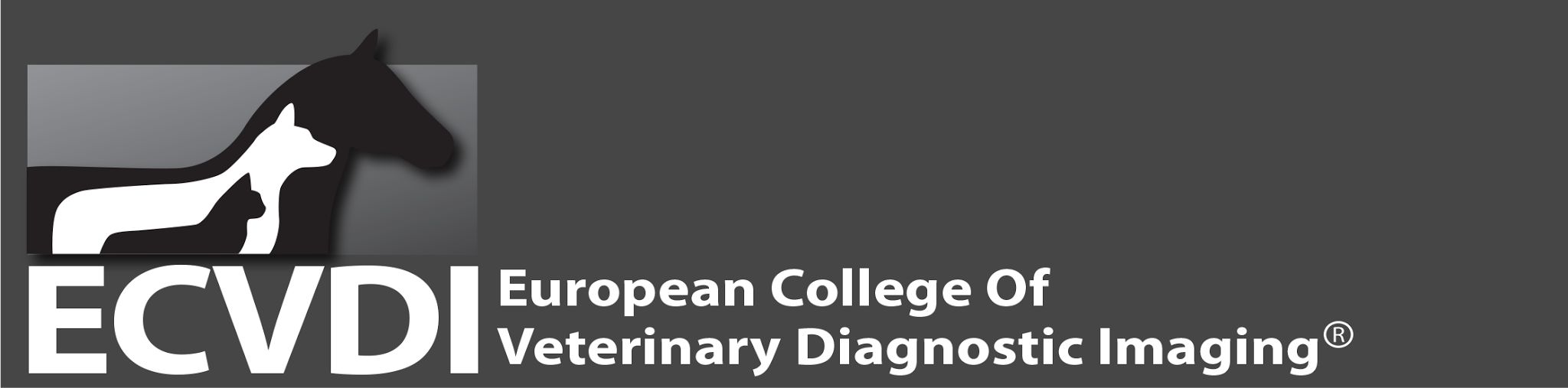 INTERIM PORTFOLIO FORM (to support exam application where required: Annual activity form year	1	2	3	4  (Theoretical/Practical)*(delete as appropriate leaving your current year visible)Activity log yearComplete parts A and B of the activity log for year of your training. Add more rows as required. PART A - General activityThe supervised time is counted in weeks. The training program consists of 132 weeks, of which 120 weeks must be supervised.If you were on holiday/study/sick/research time then please enter the number of months, put HOLIDAY/STUDY/SICK/RESEARCH in the “Institution” column and leave the rest blank. These periods of time are not counted as supervised.Please state the number of imaging examinations that you have seen in each category. (SAR= small animal radiography, SAU= small animal ultrasound, CT=computed tomography, MRI= magnetic resonance imaging).An imaging examination is defined as a study of an anatomical area motivated by a clinical question (e.g., thorax, abdomen, fetlock, stifle, etc.) that results in a diagnostic imaging report that is independently generated by a resident during clinically supervised training. Multiple imaging examinations may be performed on a single patient at one visit.Examples:A dog with a metastasis check thorax radiographs and abdominal ultrasound, would be counted as 2 imaging studies (1 radiology and 1 ultrasound).A CT examination of the head, thorax and abdomen, with specific clinical questions for each of the areas, would be counted as 3 CT imaging studies.A radiography examination of a shoulder joint and a stifle joint that includes a full set of the standard projections of each joint is counted as 2 imaging studies, BUT a screening examination of multiple joints with single or limited projections of each joint (for example pre-purchase or osteochondrosis screening) is counted as one imaging study.NOTE: If you spent time in an external institution other than your parent institution then you must ask the supervisor to complete a supervised externship form. These are available from the website along with further instructions.*Residents enrolled under the small animal track must spend a minimum of 4 weeks and may spend up to a total of 12 weeks performing supervised training in a comparative species** To Update Field:https://support.microsoft.com/en-gb/office/update-fields-7339a049-cb0d-4d5a-PART B - Additional required trainingPlease summarise any additional training that you have received or participated in during the year. An example is shown in green italics. Description- please describe the additional required training eg. known case conference rounds / examination preparation rounds, mock examinations, nuclear medicine course, physics course, case presentation to institution, EVDI conference, ACVR conference etc.END. Updated personal detailsUpdated personal detailsUpdated personal detailsUpdated personal detailsLast name(family name)First nameAddressCityPostcodeCountryPhone numbers (include country and area code)WorkHomeMobile/cellPhone numbers (include country and area code)Email address 1Email address 2Residency programme locationProgramme director nameProgramme director email addressSupervisor nameSupervisor email addressStatus updateStatus updateStatus updateDate you started the residency programmeNumber of supervised weeks completed in training programmeYear you intend to sit the theory section of the examYear you intend to sit the practical section of the examPlease give a brief statement on the progress of your publications and presentations at meetings1st author publication2nd publication as first or co-authorOral presentation at a national or international veterinary conferencePresentation at an academic meeting of your own institutionPlease give a brief statement of progress on your confirmed case diary (include number of cases) RESIDENT: Confirm as resident that you have seen and approved the content of this reportNAME AND SIGNATUREDATESUPERVISOR: Confirm as supervisor that you have discussed the content of this report with the residentNAME AND SIGNATUREDATEDIRECTOR: Confirm as supervisor that you have discussed the content of this report with the residentNAME AND SIGNATUREDATETimeDatesInstitutionClinic/Course/Externship/Other (describe)SupervisorSARSAUCTCTMRIMRIOther (describe)Add rowsTotal number of cases seen per modality during this 12m periodPlease, do not forget to select the row and “Update Field” using F9 **The sum will be automatically updatedTotal number of cases seen per modality during this 12m periodPlease, do not forget to select the row and “Update Field” using F9 **The sum will be automatically updatedTotal number of cases seen per modality during this 12m periodPlease, do not forget to select the row and “Update Field” using F9 **The sum will be automatically updatedTotal number of cases seen per modality during this 12m periodPlease, do not forget to select the row and “Update Field” using F9 **The sum will be automatically updatedTotal number of cases seen per modality during this 12m periodPlease, do not forget to select the row and “Update Field” using F9 **The sum will be automatically updated0000000Total amount of supervised time during this 12m periodTotal amount of supervised time during this 12m periodTotal amount of supervised time during this 12m periodTotal amount of supervised time during this 12m periodTotal amount of supervised time during this 12m periodTotal amount of supervised time during this 12m periodTotal amount of supervised time during this 12m periodTotal amount of supervised time during this 12m periodweeksweeksweeksTotal amount of unsupervised time during this 12m periodTotal amount of unsupervised time during this 12m periodTotal amount of unsupervised time during this 12m periodTotal amount of unsupervised time during this 12m periodTotal amount of unsupervised time during this 12m periodTotal amount of unsupervised time during this 12m periodTotal amount of unsupervised time during this 12m periodTotal amount of unsupervised time during this 12m periodweeksweeksweeksTotal amount of supervised time in a comparative species*Total amount of supervised time in a comparative species*Total amount of supervised time in a comparative species*Total amount of supervised time in a comparative species*Total amount of supervised time in a comparative species*Total amount of supervised time in a comparative species*Total amount of supervised time in a comparative species*Total amount of supervised time in a comparative species*weeksweeksweeksDescriptionLocationFrequencyTotal number of hours /days during the year